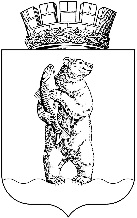 Администрациягородского округа АнадырьПОСТАНОВЛЕНИЕВ соответствии с Федеральным законом от 6 октября 2003 года № 131-ФЗ «Об общих принципах организации местного самоуправления в Российской Федерации», постановлением Правительства Российской Федерации от 7 марта 2018 года № 237 «Об утверждении Правил предоставления средств государственной поддержки из федерального бюджета бюджетам субъектов Российской Федерации для поощрения муниципальных образований – победителей Всероссийского конкурса лучших проектов создания комфортной городской среды», руководствуясь Уставом городского округа АнадырьПОСТАНОВЛЯЮ:  Принять в 2020 году участие во Всероссийском конкурсе лучших проектов создания комфортной городской среды (далее – Конкурс).Для участия в Конкурсе организовать работу по подготовке конкурсной заявки в межведомственную комиссию Чукотского автономного округа.С целью подготовки заявки для участия в Конкурсе утвердить состав общественной комиссии городского округа Анадырь по реализации федерального проекта «Формирование комфортной городской среды» (Приложение).Организовать прием предложений от населения городского округа Анадырь по общественной территории через официальный информационно-правовой ресурсе городского округа Анадырь NOVOMARIINSK.RU, на официальном сайте Администрации городского округа Анадырь столицачукотки.рф в информационно-телекоммуникационной сети «Интернет».Опубликовать постановление в газете «Крайний Север» и разместить на официальном сайте Администрации городского округа Анадырь столицачукотки.рф в информационно-телекоммуникационной сети «Интернет».Контроль за исполнением настоящего постановления возложить на первого заместителя Главы Администрации городского округа Анадырь Спицына С.Б.Глава Администрации                                                                          Л.А. НиколаевПриложение  к Постановлению Администрации городского округа Анадырь от 31.10.2019 № 955СОСТАВ общественной комиссии городского округа Анадырь по реализации федерального проекта «Формирование комфортной городской среды»Председатель комиссии:от31.10.2019                                         №  955Об участии во Всероссийском конкурсе лучших проектов создания комфортной городской средыСпицын Сергей Борисович -первый заместитель Главы Администрации городского округа АнадырьЗаместитель председателя комиссии:Заместитель председателя комиссии:Заместитель председателя комиссии:Шеметова Алена Андреевна-начальник Управления промышленности и сельскохозяйственной политики Администрации городского округа АнадырьСекретарь комиссии:Секретарь комиссии:Секретарь комиссии:Сметана Александр Владимирович-архитектор 1 категории отдела строительства Управления промышленности и сельскохозяйственной политики Администрации городского округа АнадырьЧлены комиссии:Члены комиссии:Члены комиссии:Тюнягина Юлия Игоревна-заместитель Главы, начальник Управления финансов, экономики и имущественных отношений Администрации городского округа Анадырь;Столбов Игорь Евгеньевич-начальник отдела строительства Управления промышленности и сельскохозяйственной политики Администрации городского округа Анадырь;Червяков Евгений Петрович-начальник отдела военно-мобилизационной работы, ГО и ЧС Администрации городского округа Анадырь;Нагаткин Станислав Александрович-пресс - секретарь Главы городского   округа  Анадырь;Колядко Сергей Евгеньевич-депутат Совета депутатов городского округа Анадырь (по согласованию);Крылов Юрий Николаевич-председатель совета Чукотского окружного отделения Всероссийской общественной организации ветеранов «Боевое братство» (по согласованию);Ковальский Владимир Богданович-директор МП «Городское коммунальное хозяйство» (по согласованию);Домащенко Роман Владимирович-старший инспектор ОГИБДД МОМВД России «Анадырский» (по согласованию);Вакарик Алена Вячеславовна-руководитель регионального штаба Общероссийского общественного движения «Народный Фронт «За Россию» (по согласованию);Романова Ирина Ивановна-член политического совета Чукотского регионального отделения политической партии «Единая Россия» (по согласованию);Бойцов Алексей Валерьевич-генеральный директор некоммерческой организации «Региональный оператор «Фонд капитального ремонта общего имущества в многоквартирных домах Чукотского автономного округа»;Ушанов Алексей Николаевич-директор Некоммерческой организации «Фонд поддержки молодежи»;Воднев Денис Викторович -первый заместитель директора некоммерческой организации «Фонд развития Чукотки»;Катаев Андрей Александрович-генеральный директор некоммерческой организации «Фонд развития туризма, международных и межрегиональных проектов Чукотского автономного округа»;Соколов Олег Ильич-начальник отдела муниципального контроля и  анализа Администрации городского округа Анадырь.